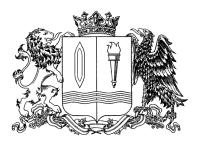 ДЕПАРТАМЕНТ КУЛЬТУРЫ И ТУРИЗМАИВАНОВСКОЙ ОБЛАСТИРАСПОРЯЖЕНИЕОб утвержденииПоложения о проведении независимой системы оценки качества работы государственных учреждений Ивановской области, подведомственных  Департаменту культуры и туризма Ивановской области, оказывающих социальные услуги в сфере культурыНа основании Федерального закона от 21.07.2014 № 256-ФЗ                       «О внесении изменений в отдельные законодательные акты Российской Федерации по вопросам проведения независимой оценки качества оказания услуг организациями в сфере культуры, социального обслуживания, охраны здоровья и образования»,   приказа Министерства культуры Российской Федерации от 30.09.2013 № 1505 «О методических рекомендациях по формированию независимой системы оценки качества работы государственных (муниципальных) учреждений, оказывающих социальные услуги в сфере культуры»:1. Утвердить Положение о проведении независимой системы оценки качества работы государственных учреждений Ивановской области, подведомственных  Департаменту культуры и туризма Ивановской области, оказывающих социальные услуги в сфере культуры (прилагается).2. Наделить общественный совет при Департаменте культуры и туризма Ивановской областифункциями организации-оператора в ходе проведения независимой системы оценки качества работы государственных учреждений Ивановской области, подведомственных Департаменту культуры и туризма Ивановской области, оказывающих социальные услуги в сфере культуры.3. Контроль за исполнением настоящего распоряжения возложить на заместителя начальника Департамента культуры и туризма Ивановской области Жемулина С.А.  Первый заместитель начальника Департамента культуры и туризма Ивановской области-статс-секретарь                                       Н.М.СвиязоваПриложение к распоряжениюДепартамента культурыи туризма Ивановской областиот «08»  04  2015 г. №163Положениео проведении независимой системы оценки качества работы государственных учреждений Ивановской области, подведомственных  Департаменту культуры и туризма Ивановской области, оказывающих социальные услуги в сфере культуры(одобрено решением общественного совета при Департаменте культуры и туризма Ивановской области, протокол от 01.04.2015 №1)1. Настоящее Положение о проведении независимой системы оценки качества работы  государственных учреждений Ивановской области, подведомственных Департаменту культуры и туризма Ивановской области (далее – Департамент), оказывающих социальные услуги в сфере культуры  (далее – Положение) разработано в целях организации работы в обозначенной сфере деятельности.2. Положение разработано во исполнение Указа Президента Российской Федерации от 07.05.2012 № 597 «О мероприятиях по реализации государственной социальной политики», на основании Федерального закона от 21.07.2014 № 256-ФЗ «О внесении изменений в отдельные законодательные акты Российской Федерации по вопросам проведения независимой оценки качества оказания услуг организациями в сфере культуры, социального обслуживания, охраны здоровья и образования», приказа Министерства культуры Российской Федерации от 30.09.2013 № 1505 «О методических рекомендациях по формированию независимой системы оценки качества работы государственных (муниципальных) учреждений, оказывающих социальные услуги в сфере культуры».3. Независимая система оценки качества работы государственных учреждений Ивановской области, подведомственных Департаменту, оказывающих социальные услуги в сфере культуры (далее – независимая система оценки качества), является одной из форм общественного контроля и проводится в целях предоставления гражданам информации о качестве оказания услуг учреждениями культуры, а также в целях повышения качества их деятельности.4. Независимая система оценки качества основывается на следующих принципах:- законность;- открытость и публичность;- добровольность участия общественных объединений;- независимость мнений граждан, экспертов, общественных объединений;- полнота информации, используемой для проведения оценки;- компетентность и профессионализм членов общественного совета при Департаменте.   5. Участниками независимой системы оценки качества могут являться:- общественные организации;- профессиональные сообщества;- средства массовой информации;- специализированные рейтинговые агентства;- эксперты.6. Независимая система оценки качества проводится в отношении государственных учреждений Ивановской области, подведомственных Департаменту, оказывающих социальные услуги в сфере культуры (далее – учреждения культуры), не реже одного раза в три года и не чаще одного раза в год и не затрагивает вопросы создания, исполнения и интерпретации произведений литературы и искусства.7. Независимая система оценки качества ежегодно проводится в отношении не менее 5 учреждений культуры.8. Организацию проведения независимой системы оценки качества осуществляет Департамент, включая:- общее организационное обеспечение проведения независимой системы оценки качества;- мониторинг проведения независимой системы оценки качества на региональном уровне;- методическое обеспечение проведения независимой системы оценки качества органами местного самоуправления городских округов и муниципальных районов Ивановской области;- обеспечение технической возможности выражения мнений потребителями социальных услуг о деятельности учреждений культуры и удовлетворенности результатами на официальном сайте Департамента в информационно-телекоммуникационной сети «Интернет» (далее – сеть «Интернет») и официальных сайтах учреждений параллельно.  9. Непосредственное проведение независимой системы оценки качества осуществляют общественный совет при Департаменте, состав которого исключает возможность возникновения конфликта интересов, и, в необходимых случаях, организация-оператор.10. Общественный Совет при Департаменте при наделении его функциями организации-оператора:10.1. определяет перечень конкретных учреждений для проведения независимой системы оценки качества на текущий календарный год;10.2. утверждает перечень показателей качества работы учреждений, характеризующий:- открытость и доступность информации об учреждении;	- комфортность условий и доступность (включая ценовую) получения услуг, в том числе для граждан с ограниченными возможностями здоровья;- время ожидания в очереди при получении услуги;- доброжелательность, вежливость и компетентность работников учреждения;- удовлетворенность качеством обслуживания в учреждении (качеством оказания услуг).10.3. утверждает  методы сбора первичной информации и уточняет требования к методикам их применения (размещение разработанной анкеты на сайтах всех выбранных учреждений, проведение рекламных мероприятий, стимулирующих население участвовать в массовом социологическом опросе посредством заполнения анкет на сайтах соответствующих учреждений, экспертная оценка);10.4. создает социологические анкеты (вопросники), измеряющие общественное мнение в отношении работы учреждений;10.5. разрабатывает систему индикаторов, характеризующих качество работы учреждений  на основе ответов на вопросы анкет, размещенных на сайтах Департамента и учреждений в сети «Интернет»;10.6. собирает данные и  обрабатывает их в соответствии с разработанными методиками;10.7. систематизирует выявленные проблемы деятельности учреждений в результате обработки ответов на соответствующие вопросы социологической анкеты;10.8. анализирует динамику исследуемых показателей;10.9. формирует рейтинг учреждений;10.10. проводит общественное обсуждение результатов независимой системы оценки качества;10.11. разрабатывает предложения по улучшению качества работы учреждений и представляет их в Департамент.10.12. разрабатывает методические рекомендации для органов местного самоуправления городских округов и муниципальных районов Ивановской области по вопросам организации и проведения независимой системы оценки качества, а также организует работу по обмену опытом между муниципальными образованиями и его обобщению по вопросам организации и проведения независимой системы оценки качества.11.  Департамент:11.1. обеспечивает разработку программной версии утвержденных общественным советом при Департаменте социологических анкет  и информационной системы независимой системы оценки качества, позволяющей в режиме реального времени получать результаты социологических опросов общественного мнения  по анкетам, размещенным на сайтах Департамента и  учреждений в сети «Интернет»;11.2. при наличии  возможности вправе привлекать к исполнению                 п.п. 10.5-10.9 и п. 11.1 настоящего Положения организацию-оператора, предоставляющую обработанные результаты проведения независимой системы оценки качества и рейтинг учреждений в общественный совет при Департаменте, при отсутствии такой возможности – привлекает к исполнению указанных этапов проведения независимой системы оценки качества общественный Совет при Департаменте, возлагая на него функции организации-оператора;11.3. в месячный срок с момента поступления информации о  результатах проведения независимой системы оценки качества:- рассматривает ее и учитывает при выработке мер по совершенствованию деятельности учреждений;- размещает ее на  сайте Департамента и контролирует ее наличие на сайте для размещения информации о государственных и муниципальных учреждениях в сети «Интернет».  12. Учреждения:- размещают информацию о результатах проведения независимой системы оценки качества на своих сайтах и сайте для размещения информации о государственных и муниципальных учреждениях в сети «Интернет»;- на основании предложений по улучшению качества работы учреждений, разрабатывают и утверждают планы мероприятий по улучшению качества своей работы (далее – планы мероприятий) по рекомендованной форме плана (приложение 1 к Положению), размещая их на своих сайтах в сети «Интернет» и обеспечивая их выполнение.13. В плане мероприятий необходимо предусмотреть меры, реализация которых:- непосредственно может повлиять на решение проблем, в том числе на устранение и предотвращение нарушений нормативно установленных требований, выявленных по итогам независимой оценки;  - позволит повысить уровень удовлетворенности получателей социальных услуг в сфере культуры.14. Контроль за соблюдением процедур проведения независимой системы оценки качества осуществляется в соответствии с законодательством Российской Федерации.Приложение 1  к Положению о проведении независимой системы оценки качества работы государственных учреждений Ивановской области, подведомственных Департаменту  культуры и туризма Ивановской области, оказывающих социальные услуги в сфере культурыПланмероприятий по улучшению качества работыучреждения культурыНаименование учреждения культуры:________________________________«08»  04  2015 г.г. Иваново№163№ п/пНаименование мероприятияОснование реализации (результат независимой системы оценки качества)Срок реализацииОтветственныйРезультатПоказатели, характеризующие результат выполнения мероприятия